MYcÖRvZš¿x evsjv‡`k miKvicÖavb wk¶‡Ki Kvh©vjq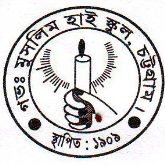                                              Mf. gymwjg nvB ¯‹zj, PÆMÖvg                  : 880-31-637979                                 Chittagong # 4000, Bangladesh.            ¯‹zj †KvW: 3050Established: 1909Web: www.gmhsctg.edu.bd,  email: gov.muslimhigh_ctg@yahoo.com       		ZvwiL: 18/02/2022 wLª.gnvb kwn` w`em I AvšÍR©vwZK gvZ„fvlv w`em-2022 GZØviv Mf. gymwjg nvB ¯‹yj, PÆMÖvg-Gi wkÿv_x©‡`i ÁvZv‡_© Rvbv‡bv hv‡”Q †h, gnvb kwn` w`em I AvšÍR©vwZK gvZ…fvlv w`em-2022 D`&hvcb Dcj‡ÿ¨ KweZv,Mí I m„Rbkxj †jLv wj‡L Ges Qwe Gu‡K †kL iv‡mj †`qvwjKvq Dc¯’vcb Ki‡Z AvMÖnx‡`i 21/02/2022wLª. mKvj 9.00Uvq we`¨vj‡q Dcw¯’Z _vKvi Rb¨ wb‡`©kµ‡g Aby‡iva Kiv nj| D‡jøL¨, hviv wkíKjv GKv‡Wwg‡Z I wkï GKv‡Wwg‡Z Ask MÖnY Ki‡e Zviv e¨ZxZ| `vwqZ¡ cÖvß wkÿK: 1| Rbve Avãyjøvn, 2| Rbve mv‡R`v Av³vi, 3| Rbve cvi‡fR cÖvs|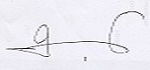 (‡gvnv. Ave`yi ingvb)cÖavb wkÿK(fvicÖvß)Mf. gymwjg nvB ¯‹zj, PÆMÖvg|